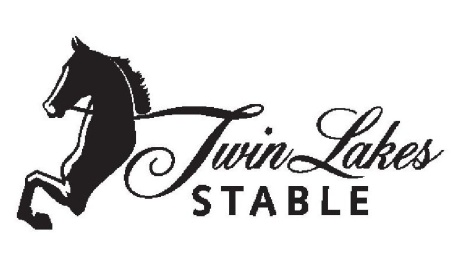 Registration Form – Welcome to TLS!Rider’s (Name_____________________________________________________ Birthdate: ___________Address _____________________________________________ Sex:  _______ Age:  ______City, State, Zip _________________________________________________________________________Mother’s Name Circle:(Mrs./Ms./Miss./Dr.) ___________________________________________Address (If different from above) __________________________________________________________City, State, Zip ________________________________ Email address: ___________________________Place of Business ________________________ Occupation ____________________________________Phone__________________ Cell Phone _________________ Emergency Phone: ___________________Father’s Name Circle:(Mr./Dr.) ___________________________________________Address (If different from above) __________________________________________________________City, State, Zip ________________________________ email address: ___________________________Place of Business ________________________ Occupation ____________________________________Phone__________________ Cell Phone _________________ Emergency Phone: ___________________Other Payer’s Name Circle:(Mr./Mrs./Ms./Miss/Dr.) ________________________________________Address (If different from above) __________________________________________________________City, State, Zip_________________________________________________________________________Place of Business ________________________ Occupation ____________________________________Phone__________________ Cell Phone _________________ Emergency Phone: ___________________ How did you learn about Twin Lakes Stable?  _______________________________________________Are there any special medical conditions that we need to be aware of?_______________________________________________________________________________________________________________________________________________________________________________________________________________________________________________________________Name of Rider’s Physician: _______________________________________ Phone: _________________Payment Plan Choice – Check either Payment Plan #1 or Payment Plan #2_______ Payment Plan #1 (Monthly – cheapest)   or   _______ Payment Plan #2 (Per Lesson – with fee)I understand the new Twin Lakes Stables LLC Billing Policy and realize that I must notify the office IN WRITING by the 20th of the month to drop myself or my child for the following month.Signed:  Parent of Legal Guardian or Self ___________________________________________ Date:  __________For Payment Plan #1:______ Check or Cash (our preferred method)______ Circle:  Mastercard/Visa – Name as it appears on the Card _______________________________________Credit Card #_______________________________________ Exp. Date _____________Signature:  __________________________________ Phone:  _____________________ Date:  _____________For Office Use Only:Class:  ____________ Day:  M  T  W  Th  F  S  Sun  Instructor:__________________Class:  ____________ Day:  M  T  W  Th  F  S  Sun  Instructor:__________________Class:  ____________ Day:  M  T  W  Th  F  S  Sun  Instructor:__________________Class:  ____________ Day:  M  T  W  Th  F  S  Sun  Instructor:__________________Class:  ____________ Day:  M  T  W  Th  F  S  Sun  Instructor:  __________________Emergency Medical Information Form and ReleaseWaiver of LiabilityEmergency Medical Information and Release, Waiver of LiabilityWARNING: Under Alabama Law, an equine activity sponsor or equine professional is not liable for an injury or death of a participant in equine activities resulting from the inherent risks of equine activities, pursuant to the Equine Activities Liability Protection ActI agree to, or I agree to allow this child to, participate in activities offered by Twin Lakes Stable LLC. I understand that I, or this child, shall abide by all barn rules as a condition of participation. I am aware that equine activities may cause accident or injury as a direct or indirect result of participation. I agree to assume all risks involved in my or in this child's participation in ALL activities at Twin Lakes Stable. I further agree to release Twin Lakes Stable LLC, its owner Hannah Padgett, its employees, volunteers and agents from any responsibility should an accident occur.I hereby authorize Twin Lakes Stable to secure medical treatment for _________________________ (child’s name) in any emergency which may occur while she/he is riding or at the barn.Signed by rider:  ________________________________________ (Parent of Legal Guardian if rider is under age 18)Name of Parent of Legal Guardian signing:  ______________________________________________Date:  __________________________________________Emergency Phone #s:  Call First:  ___________________ Call Second: ________________________Name of Insurance Company:  ________________________________________________________Insured’s Name:  ________________________________________ Phone:  __________________Group #: __________________________ Policy #: ______________________________